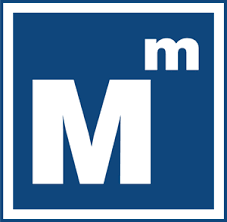 PERSONEL ÇALIŞMA BELGESİ(SOKAĞA ÇIKMA KISITLAMASI İÇİN GEÇERLİDİR)PERSONELİNTC KİMLİK NUMARASI  :ADI SOYADI                     :GÖREVİ                            :CEP TELEFONU               :İKAMETGAH ADRESİ    :(KALDIĞI ADRES)İŞYERİ ADRESİ                :(GİDECEĞİ ADRES)Yukarıda bilgileri bulunan çalışanımız, 13/05/2020 tarihinde İçişleri Bakanlığı’nın               16-17-18-19 Mayıs 2020 tarihlerinde Sokağa Çıkma Yasağı Genelgesinde belirtilen                “2020 1.Dönem Vergi Dönemine (Ocak-Şubat-Mart/2020) Ait Kurum ve Gelir Geçici Vergi Beyanı ve Ödeme Dönemi olduğundan Serbest Muhasebeci Mali Müşavirler, Yeminli Mali Müşavirler ve Meslek Mensubu ile beraber çalışanlar sokağa çıkma kısıtlamasından muaf olunmalarına karar verilmiştir.” İbaresi yer almaktadır.Söz Konusu Genelge ile İşyeri Faaliyetimiz bu kapsama girdiği ve Yukarıda belirtilen Kimlik bilgileri bulunan Çalışanımız 16-17-18-19 Mayıs 2020 tarihleri arası geçerli olmak üzere İşyerimizde faaliyetimize devam edeceğimizi bildiririz.NOT: 1-İşyerimizde Gerekli İş Sağlığı, İş Güvenliği ve Covid-19 ile ilgili Gerekli tedbirler alınmıştır.2-Çalışma Adresine Seyahat Süresince Her Türlü koruyucu tedbirleri alarak kullanmakta oldukları ilaçlar ile maske, koruyucu eldivenleri gerektiğinde kullanmak üzere yanlarında bulundurmalarını tavsiye ederiz.                                                                                                                                           Tarih                                                                                                                                            Kaşe/İmza                                         